個人資料蒐集告知聲明及同意書本人知悉且同意陽明海運股份有限公司及其關係企業與各該公司管理之公司（以下合稱陽明集團）蒐集、處理及利用本人的個人資料之目的在於進行（002）人事管理等相關工作，並同意以下事項：蒐集、處理及利用本人之個人資料，範圍如下列：C001辨識個人者，如：姓名、通訊地址、住家及行動電話、Email、相片及其他任何可辨識個人之資料。C003政府資料中之辨識者，如：身分證字號、證照號碼等。C011個人描述，如：性別、出生日期、國籍等。C012身體描述，如：身高、體重、血型等。C014個性，如：性向、喜好、優缺點等。C021家庭情形，如：如婚姻狀況、配偶資料等。C023家庭其他成員之細節，如：如直系親屬、兄弟姐妹資料等。C039執照或其他許可。C035休閒活動及興趣，如：嗜好、興趣等。C051學校紀錄，如：學校、科系、修業期間等。C052資格或技術，如：學歷、專業技術或執照等。C057學生紀錄，如：在學期間成績單等。C061現行之受僱情形，如：公司名稱、職別、擔任職務、服務期間、薪資等。C063離職經過，如：離職日期、離職原因等。C064工作經驗，如：公司名稱、職別、擔任職務、服務期間、薪資、服務期間及役別等。C111健康紀錄，如：職業安全衛生法令規定等之體格檢查或健康檢查等項目。C116犯罪嫌疑資料，如：良民證等。如本次獲錄取（含備取），您同意陽明集團可將您的個人資料利用於陽明集團處理與蒐集目的相關事務之地區，並同意陽明集團將該資料以紙本、電子、口頭或其他適當方式，進行蒐集、處理及利用。如未獲錄取，上述資料亦供陽明集團於二年內，於人事管理之目的下得以紙本、電子、口頭或其他適當方式處理及利用，書面資料於屆滿一年後銷毀。本人已知悉可依個人資料保護法之規定向陽明集團申請就所提供之個人資料行使權利如下：(一)查詢或請求閱覽，(二)請求製造複製本，(三)請求補充或更正，(四)請求停止蒐集、處理、利用，(五)請求刪除。但陽明集團基於個人資料保護法或其他法令之規定，保有准駁該申請之權。本人提供資料如包含第三人之個人資料時，已確認該第三人已知悉且同意本同意書所載之相關事項及權利。本人提供之個人資料如有不足、錯誤或有不提供、提供後請求刪除或停止處理利用而經陽明集團核准者，陽明集團將無法辦理招募、聘用等相關作業程序。若您所提供之個人資料，致陽明集團難以確認您的身分真實性，或查覺有資料不實之情形，陽明集團有權停止您的報名資格、錄取資格等相關權利。本同意書如有未竟事宜，陽明集團將依照個人資料保護法或其他法規及其後修訂之規定辦理。本人瞭解此一同意書符合個人資料保護法及相關法規之要求，且瞭解其內容，並同意本同意書所列之事項。立同意書人 ：      (簽名)立同意書日期：西元     年     月     日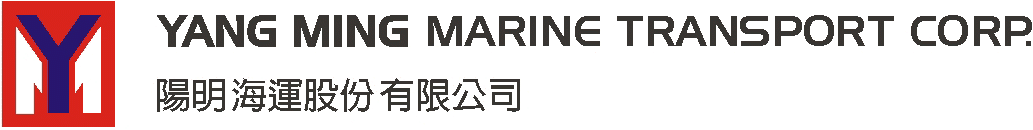 應徵人員履歷表姓名姓名姓名中文      中文      中文      中文      中文      中文      國籍國籍國籍婚姻狀況婚姻狀況※請於Email附上最近三個月內二吋正面半身證件照片檔案(.jpg 200KB)※請於Email附上最近三個月內二吋正面半身證件照片檔案(.jpg 200KB)※請於Email附上最近三個月內二吋正面半身證件照片檔案(.jpg 200KB)※請於Email附上最近三個月內二吋正面半身證件照片檔案(.jpg 200KB)姓名姓名姓名英文      英文      英文      英文      英文      英文      國籍國籍國籍婚姻狀況婚姻狀況※請於Email附上最近三個月內二吋正面半身證件照片檔案(.jpg 200KB)※請於Email附上最近三個月內二吋正面半身證件照片檔案(.jpg 200KB)※請於Email附上最近三個月內二吋正面半身證件照片檔案(.jpg 200KB)※請於Email附上最近三個月內二吋正面半身證件照片檔案(.jpg 200KB)應徵項目應徵項目應徵項目願意接受陽明集團其它國內子公司職務安排 願意接受陽明集團其它國內子公司職務安排 願意接受陽明集團其它國內子公司職務安排 願意接受陽明集團其它國內子公司職務安排 願意接受陽明集團其它國內子公司職務安排 性  別性  別血  型血  型血  型※請於Email附上最近三個月內二吋正面半身證件照片檔案(.jpg 200KB)※請於Email附上最近三個月內二吋正面半身證件照片檔案(.jpg 200KB)※請於Email附上最近三個月內二吋正面半身證件照片檔案(.jpg 200KB)※請於Email附上最近三個月內二吋正面半身證件照片檔案(.jpg 200KB)身分證字號身分證字號身分證字號身分證字號身分證字號身高身高身高     公分     公分兵役狀況兵役狀況（退伍時間）（退伍時間）（退伍時間）（退伍時間）（退伍時間）（退伍時間）（退伍時間）（退伍時間）出生日期(西元:例1991/1/1)出生日期(西元:例1991/1/1)出生日期(西元:例1991/1/1)出生日期(西元:例1991/1/1)出生日期(西元:例1991/1/1)歲歲體重體重體重              公斤              公斤兵役狀況兵役狀況（退伍時間）（退伍時間）（退伍時間）（退伍時間）（退伍時間）（退伍時間）（退伍時間）（退伍時間）通訊地址：      通訊地址：      通訊地址：      通訊地址：      通訊地址：      通訊地址：      通訊地址：      通訊地址：      通訊地址：      通訊地址：      通訊地址：      通訊地址：      通訊地址：      通訊地址：      通訊地址：      通訊地址：      通訊地址：      通訊地址：      電話：      電話：      電話：      電話：      電話：      電話：      E-mail:      E-mail:      E-mail:      E-mail:      E-mail:      E-mail:      E-mail:      E-mail:      E-mail:      E-mail:      E-mail:      E-mail:      E-mail:      E-mail:      E-mail:      E-mail:      E-mail:      E-mail:      手機：      手機：      手機：      手機：      手機：      手機：      教育背景教育背景學校名稱學校名稱學校名稱學校名稱學校名稱學校名稱學校名稱學校名稱學校名稱系所系所系所系所系所系所系所起迄日期起迄日期起迄日期起迄日期起迄日期起迄日期教育背景教育背景最高     最高     最高     最高     最高     最高     最高     最高     最高     教育背景教育背景次高     次高     次高     次高     次高     次高     次高     次高     次高     社團及活動經驗社團及活動經驗社團/活動名稱社團/活動名稱社團/活動名稱社團/活動名稱社團/活動性質社團/活動性質社團/活動性質社團/活動性質社團/活動性質擔任職務擔任職務擔任職務擔任職務擔任職務擔任職務擔任職務起迄日期起迄日期起迄日期起迄日期起迄日期起迄日期社團及活動經驗社團及活動經驗社團及活動經驗社團及活動經驗職業及專業訓練證照職業及專業訓練證照種        類種        類種        類種        類種        類種        類種        類種        類種        類字      號字      號字      號字      號字      號字      號字      號發 證 日 期 及 效 期發 證 日 期 及 效 期發 證 日 期 及 效 期發 證 日 期 及 效 期發 證 日 期 及 效 期發 證 日 期 及 效 期職業及專業訓練證照職業及專業訓練證照職業及專業訓練證照職業及專業訓練證照職業及專業訓練證照職業及專業訓練證照工作經歷工作經歷公司名稱公司名稱公司名稱公司名稱服務部門服務部門服務部門服務部門服務部門職    稱職    稱職    稱職    稱待 遇待 遇待 遇起迄迄迄迄離職原因工作經歷工作經歷工作經歷工作經歷語文能力（優、良、可）語文能力（優、良、可）語文能力（優、良、可）語文能力（優、良、可）中 文中 文台 語台 語客 語客 語客 語廣東話廣東話英 語英 語日 語日 語日 語德 語法 語法 語法 語法 語其 他語文能力（優、良、可）語文能力（優、良、可）語文能力（優、良、可）語文能力（優、良、可）若曾參加過下列英文能力檢定考試請打V，             若曾參加過下列英文能力檢定考試請打V，             若曾參加過下列英文能力檢定考試請打V，             若曾參加過下列英文能力檢定考試請打V，             若曾參加過下列英文能力檢定考試請打V，             若曾參加過下列英文能力檢定考試請打V，             若曾參加過下列英文能力檢定考試請打V，             若曾參加過下列英文能力檢定考試請打V，             若曾參加過下列英文能力檢定考試請打V，             若曾參加過下列英文能力檢定考試請打V，             若曾參加過下列英文能力檢定考試請打V，             若曾參加過下列英文能力檢定考試請打V，             若曾參加過下列英文能力檢定考試請打V，             若曾參加過下列英文能力檢定考試請打V，             若曾參加過下列英文能力檢定考試請打V，             若曾參加過下列英文能力檢定考試請打V，             若曾參加過下列英文能力檢定考試請打V，             若曾參加過下列英文能力檢定考試請打V，             若曾參加過下列英文能力檢定考試請打V，             若曾參加過下列英文能力檢定考試請打V，             若曾參加過下列英文能力檢定考試請打V，             若曾參加過下列英文能力檢定考試請打V，             若曾參加過下列英文能力檢定考試請打V，             若曾參加過下列英文能力檢定考試請打V，             家庭成員姓   名姓   名姓   名姓   名姓   名關 係關 係年 齡年 齡職 業職 業職 業姓   名姓   名姓   名姓   名姓   名關 係年 齡年 齡年 齡年 齡職 業家庭成員家庭成員家庭成員請以條列式說明求學、社團、工作經驗(含工讀經驗)。請以條列式說明求學、社團、工作經驗(含工讀經驗)。請以條列式說明求學、社團、工作經驗(含工讀經驗)。請描述到目前為止你所經歷過最大的挫折，並說明你處理的方式及從中習得的經驗。請描述到目前為止你所經歷過最大的挫折，並說明你處理的方式及從中習得的經驗。請描述到目前為止你所經歷過最大的挫折，並說明你處理的方式及從中習得的經驗。請描述在你心目中認為最值得效法的學習榜樣，並具體說明原因。請描述在你心目中認為最值得效法的學習榜樣，並具體說明原因。請描述在你心目中認為最值得效法的學習榜樣，並具體說明原因。對你而言，何謂最理想的工作（工作型態、內容…..）；並敘述你認為最適合的職涯規劃（career path）？為什麼？對你而言，何謂最理想的工作（工作型態、內容…..）；並敘述你認為最適合的職涯規劃（career path）？為什麼？對你而言，何謂最理想的工作（工作型態、內容…..）；並敘述你認為最適合的職涯規劃（career path）？為什麼？本人是否曾任職本公司或集團子公司？家屬是否有人任職本公司或集團子公司？本人是否曾報考本公司或集團子公司？     年類別     是否同意於報到前提供健檢報告？是否同意於報到前提供良民證？ 是否持有汽機車駕照？ 希望待遇：如何得知徵才訊息：      (校名)       (報紙名稱）      (名稱)       (名稱)      如何得知徵才訊息：      (校名)       (報紙名稱）      (名稱)       (名稱)      如何得知徵才訊息：      (校名)       (報紙名稱）      (名稱)       (名稱)      本人允許審查本履歷內所填寫各項資訊，如有虛報之情事，願受解僱處分。本人允許審查本履歷內所填寫各項資訊，如有虛報之情事，願受解僱處分。本人允許審查本履歷內所填寫各項資訊，如有虛報之情事，願受解僱處分。